The Hockey SongStompin’ Tom Connors 1973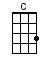 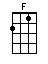 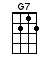 INTRO:  / 1 2 / 1 2 / [C] / [C]Hel-[C]lo out there we’re on the air, it’s hockey night to-[G7]night[G7] Tension grows the whistle blows and the puck goes down the [C] iceThe [C] goalie jumps and the players bump, and the fans all go in-[F]sane[F] Someone roars [C] Bobby scores at the [G7] good old hockey [C] gameCHORUS:[G7] Oh! The [C] good old hockey gameIs the [C] best game you can [G7] nameAnd the [G7] best game you can nameIs the [G7] good old hockey [C] game [C] / [C] / [C]<LEADER over top of the above Cs:  2nd period!>Where [C] players dance with skates that flash, the home team trails be-[G7]hindBut they [G7] grab the puck, and go bursting up, and they’re down across the [C] lineThey [C] storm the crease like bumblebees, they travel like a burning [F] flameWe [F] see them slide, the [C] puck inside, it’s a [G7] one one hockey [C] gameCHORUS:[G7] Oh! The [C] good old hockey gameIs the [C] best game you can [G7] nameAnd the [G7] best game you can nameIs the [G7] good old hockey [C] game [C] / [C] / [C] /<LEADER over top of the above Cs:  3rd period, last game of the playoffs too!>[C] Take me where those hockey players face off down the [G7] rinkAnd the [G7] Stanley cup is all filled up for the champs who win the [C] drinkNow the [C] final flick of a hockey stick and one gigantic [F] screamThe [F] puck is in the [C] home team wins the [G7] good old hockey [C] gameCHORUS:[G7] Oh! The [C] good old hockey gameIs the [C] best game you can [G7] nameAnd the [G7] best game you can nameIs the [G7] good old hockey [C] game[G7] Oh! The [C] good old hockey gameIs the [C] best game you can [G7] nameAnd the [G7] best game you can nameIs the [G7] good_old_ [G7] hock_ey [C] game [C] [G7] [C]<EVERYONE AFTER FINAL CHORDS:  He shoots he scores!>www.bytownukulele.ca